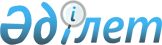 Астана қаласы мәслихатының 2004 жылғы 30 наурыздағы № 28/6-III "Абаттандыру, санитарлық жабдықтау, жинау жұмыстарын ұйымдастыру және Астана қаласының аумағында тазалықты қамтамасыз ету қағидалары туралы" шешіміне өзгерістер енгізу туралы
					
			Күшін жойған
			
			
		
					Астана қаласы мәслихатының 2012 жылғы 6 желтоқсандағы № 97/11-V шешімі. Астана қаласының Әділет департаментінде 2013 жылғы 14 қаңтарда нормативтік құқықтық кесімдерді Мемлекеттік тіркеудің тізіліміне № 764 болып енгізілді. Күші жойылды - Астана қаласы мәслихатының 2017 жылғы 20 шілдедегі № 166/21-VI шешімімен
      Ескерту. Күші жойылды - Астана қаласы мәслихатының 20.07.2017 № 166/21-VI (алғашқы ресми жарияланған күнінен кейін күнтізбелік он күн өткен соң қолданысқа енгізіледі) шешімімен.
      "Нормативтік құқықтық актілер туралы" Қазақстан Республикасының 1998 жылғы 24 наурыздағы Заңының  43-1-бабына сәйкес, Астана қаласының мәслихаты ШЕШТІ:
      1. Астана қаласы мәслихатының 2004 жылғы 30 наурыздағы № 28/6-III "Абаттандыру, санитарлық жабдықтау, жинау жұмыстарын ұйымдастыру және Астана қаласының аумағында тазалықты қамтамасыз ету қағидалары туралы"  шешіміне (Нормативтік құқықтық актілерді мемлекеттік тіркеу Тізілімінде 2004 жылғы 5 мамырда № 326 болып тіркелген, 2004 жылғы 22 мамырдағы № 63-64 "Вечерняя Астана", 2004 жылғы 15 мамырдағы № 62-63 "Астана ақшамы" газеттерінде жарияланған) келесі өзгерістер енгізілсін:
      шешімнің  кіріспесі келесі редакцияда жазылсын:
      "Қазақстан Республикасындағы жергілікті мемлекеттік басқару және өзін-өзі басқару туралы" Қазақстан Республикасының 2001 жылғы 23 қаңтардағы Заңы 6-бабының  2-2-тармағына, "Қазақстан Республикасындағы сәулет, қала құрылысы және құрылыс қызметі туралы" Қазақстан Республикасының 2001 жылғы 16 шілдедегі Заңының 22-бабы  1-тармағының 2) тармақшасына сәйкес, Астана қаласының мәслихаты ШЕШТІ:".
      Ескерту. 1-тармаққа өзгеріс енгізілді - Астана қаласы мәслихатының 23.09.2015  № 413/57-V (алғашқы ресми жарияланған күнінен кейін күнтізбелік он күн өткен соң қолданысқа енгізіледі) шешімімен.


      2. Осы шешiм оны алғашқы ресми жарияланған күннен кейін он күнтізбелік күн өткен соң қолданысқа енедi.
      КЕЛІСІЛДІ:
      "Астана қаласының Сәулет
      және қала құрылысы басқармасы"
      (СжҚҚБ) мемлекеттік
      мекемесінің бастығы
      В. Силецкий
      "Астана қаласының құрылыс
      басқармасы" (ҚБ) мемлекеттік
      мекемесінің бастығы                        В. Лютов
					© 2012. Қазақстан Республикасы Әділет министрлігінің «Қазақстан Республикасының Заңнама және құқықтық ақпарат институты» ШЖҚ РМК
				
Астана қаласы мәслихаты
сессиясының төрағасы
Н. Мещеряков
Астана қаласы
мәслихатының хатшысы
С. Есілов